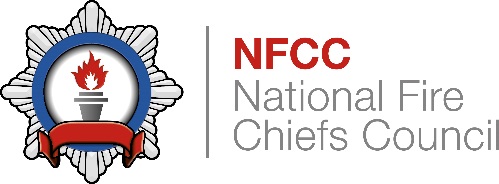 Event Organiser’s Checklist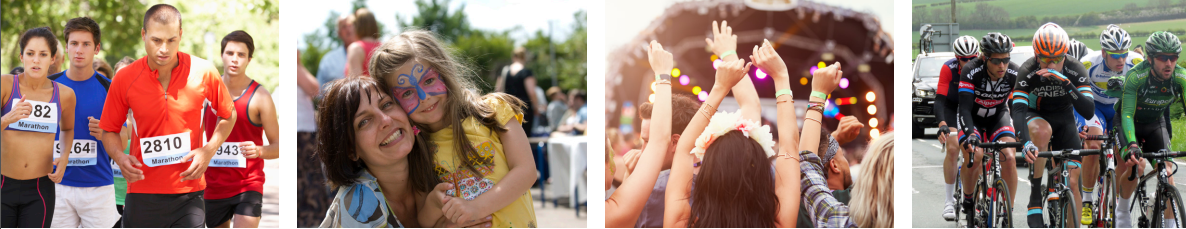 Event Safety PlanningAim of this guidanceThis document has been produced to provide valuable and consistent information and guidance for new or inexperienced event organisers when planning for small to medium sized events and festivals. Equally it can be used as an aide memoire for the more experienced teams when planning for their events.While every effort has been made to provide relevant guidance there may be instances where local authority regulations and conditions may require additional consideration and planning.AcknowledgementsThe following organisations have provided information and guidance during the development of this document:Mid and West Wales Fire and Rescue ServiceNorth Wales Fire and Rescue ServiceSouth Wales Fire and Rescue ServiceThe Chief Fire Officers’ Association Event Safety GroupCardiff City CouncilPembrokeshire County CouncilEvent Safety Planning Arrangements Event Organiser’s Check List SECTION   											PAGE1  		Event Concept and Management Arrangements			52		Venue and Site Design							73		Temporary Demountable Structures (TDS)				84		Electrical Safety								95		Fire Safety   									106		Crowd Management Arrangements					117		Transport									128		Show Production and Features						139		Site Facilities								1410		Other Local Information							1611		Schedule of Documents Required					1612 		Meeting Summary								17Appendix 1	Water Supply Provision (example)Appendix 2	Outdoor Catering ChecklistAppendix 3	Fire Risk Assessment – Food Concessions                 Appendix 4	Fire Risk Assessment – Traders and Market Stalls Appendix 5	Fire Risk Assessment – Temporary StructuresAppendix 6  	Guidance Documentation 	                                                    EXAMPLE  FORMPublic Protection – Pollution ControlPrivate Water Supplies (Wales) Regulations 2010Water Supply Provision & Distribution at Temporary EventsTHIS FORM SHOULD BE RETURNED TO POLLUTION CONTROL TOGETHER WITH THE WATER SUPPLY PLAN, RISK ASSESSMENT & EMERGENCY PLANOutdoor Catering ChecklistThe checklist is intended to help you ensure that your food business operates to the highest standards of hygiene throughout the event.  This checklist is based upon the Chartered Institute of Environmental Health’s Guidelines for Outdoor Catering Events.  You should work through the checklist and ensure that you have everything in place prior to the event. If you answer “No” to any of the questions, you must ensure that the matter, or potential problem, is addressed before the event takes place.Food Business Name: ………………………………………………………………………………….Event: ………………………………………………….			Date: ……………………….Corrective action to be taken before the event takes placeYou are likely to receive a visit from one of the Food Safety Team Officers during the event.  If any of the points described in this checklist have not been addressed, you may be instructed to temporarily close until corrective actions have been taken.  If you are failing to control the risk of cross-contamination, or high-risk foods are not being maintained under proper temperature control, you will be instructed to close until the problem has been resolved.  This may also require you to dispose of potentially contaminated food.You may wish to bring your completed checklist to the event to show the Officer what steps you have taken to ensure that your food is safe.TO BE COMPLETED FOR EACH UNIT/STALL IN LINE WITH NATIONALLY RECOGNISED FIRE RISK ASSESSMENT GUIDESIn order to comply with relevant fire safety legislation you MUST complete a Fire Risk Assessment of your unit. The Risk Assessment needs to identify the fire hazards and persons at risk, you must endeavour to remove or reduce these risks and protect people from fire. Failure to comply with this requirement may result in your unit being prohibited from use. You must be able to answer YES to the following questions. This signed and completed form must be maintained available for inspection by the Fire & Rescue Service / Event Organiser / Council Officers at all times.You must undertake a Fire Risk Assessment for each unit, which must be suitable for the circumstances. You do not need to use this formand may use another method if you wish, however, this form is considered to be suitable for most food concession units.PLEASE NOTE: This document does not preclude you from prosecution or removal from the site should a subsequent inspection reveal unsatisfactory standards.Fire Safety GuidanceFire Risk Assessment Guidance for Open Air Events and Venues. www.gov.uk/government/uploads/system/uploads/attachment_data/file/14891/fsra-open-air.pdf  Guidance on Temporary Structures, Large Tents and Marquees. www.muta.org.uk/MUTAMembers/media/MUTAMembersMedia/PDFs/MUTA-s-Best-Practice-Guide,-November-2014.pdf  Code of Practice 24 – Part 3: Use of LPG for Commercial Catering Events, Street Food and Mobile Catering (September 2017).www.uklpg.org/shop/codes-of-practice/code-of-practice-24-part-3TO BE COMPLETED FOR EACH STRUCTURE IN LINE WITH NATIONALLY RECOGNISED FIRE RISK ASSESSMENT GUIDESIn order to comply with relevant fire safety legislation you MUST complete a Fire Risk Assessment of your venue. The Risk Assessment needs to identify the fire hazards and persons at risk, you must endeavour to remove or reduce these risks and protect people from fire. Failure to comply with this requirement may result in your venue being prohibited from use. You must be able to answer YES to the following questions. This signed and completed form must be maintained available for inspection by the Fire & Rescue Service / Event Organiser / Council Officers at all times.You must undertake a Fire Risk Assessment for each structure, which must be suitable for the circumstances. You do not need to use this formand may use another method if you wish, however, this form is considered to be suitable for most standard temporary structures.PLEASE NOTE: This document does not preclude you from prosecution or removal from the site should a subsequent inspection reveal unsatisfactory standards.Fire Safety GuidanceFire Risk Assessment Guidance for Open Air Events and Venues. www.gov.uk/government/uploads/system/uploads/attachment_data/file/14891/fsra-open-air.pdf  Guidance on Temporary Structures, Large Tents and Marquees. www.muta.org.uk/MUTAMembers/media/MUTAMembersMedia/PDFs/MUTA-s-Best-Practice-Guide,-November-2014.pdf  Code of Practice 24 – Part 3: Use of LPG for Commercial Catering Events, Street Food and Mobile Catering (September 2017) www.uklpg.org/shop/codes-of-practice/code-of-practice-24-part-3TO BE COMPLETED FOR EACH STRUCTURE IN LINE WITH NATIONALLY RECOGNISED FIRE RISK ASSESSMENT GUIDESIn order to comply with relevant fire safety legislation you MUST complete a Fire Risk Assessment of your venue. The Risk Assessment needs to identify the fire hazards and persons at risk, you must endeavour to remove or reduce these risks and protect people from fire. Failure to comply with this requirement may result in your venue being prohibited from use. You must be able to answer YES to the following questions. This signed and completed form must be maintained available for inspection by the Fire & Rescue Service / Event Organiser / Council Officers at all times.You must undertake a Fire Risk Assessment for each structure, which must be suitable for the circumstances. You do not need to use this formand may use another method if you wish, however, this form is considered to be suitable for most standard temporary structures.PLEASE NOTE: This document does not preclude you from prosecution or removal from the site should a subsequent inspection reveal unsatisfactory standards.Fire Safety GuidanceFire Risk Assessment Guidance for Open Air Events and Venues. www.gov.uk/government/uploads/system/uploads/attachment_data/file/14891/fsra-open-air.pdf  Guidance on Temporary Structures, Large Tents and Marquees. www.muta.org.uk/MUTAMembers/media/MUTAMembersMedia/PDFs/MUTA-s-Best-Practice-Guide,-November-2014.pdf  Code of Practice 24 – Part 3: Use of LPG for Commercial Catering Events, Street Food and Mobile Catering (September 2017) www.uklpg.org/shop/codes-of-practice/code-of-practice-24-part-3Guidance Documentation                                          		APPENDIX 6General GuidanceThis website will help organisers run events safely. Others may also find the website useful, e.g. contractors, health and safety advisers and workers at events.www.hse.gov.uk/event-safety/index.htm   This booklet provides practical guidelines on managing crowds safelywww.hse.gov.uk/pubns/books/hsg154.htm  To help those event organisers who are duty holders to manage health and safety, particularly at large-scale music and similar events.www.thepurpleguide.co.ukGuidance on Inflatable Structure Safety www.pipa.org.ukGuidance on Temporary Structures, Large Tents and Marquees. www.muta.org.uk/MUTAMembers/media/MUTAMembersMedia/PDFs/MUTA-s-Best-Practice-Guide,-November-2014.pdfwww.hse.gov.uk/event-safety/temporary-demountable-structures.htmFire Safety GuidanceFire Risk Assessment Guidance for Open Air Events and Venues. www.gov.uk/government/uploads/system/uploads/attachment_data/file/14891/fsra-open-air.pdf  Guidance on Temporary Structures, Large Tents and Marquees. www.muta.org.uk/MUTAMembers/media/MUTAMembersMedia/PDFs/MUTA-s-Best-Practice-Guide,-November-2014.pdf  Food Concessions Fire Risk Assessment. www.nationalfirechiefs.org.uk/ProtectionTraders and Market Stalls Fire Risk Assessment www.nationalfirechiefs.org.uk/ProtectionTemporary Structures Fire Risk Assessment www.nationalfirechiefs.org.uk/ProtectionCode of Practice 24 – Part 3: Use of LPG for Commercial Catering Events, Street Food and Mobile Catering (September 2017) www.uklpg.org/shop/codes-of-practice/code-of-practice-24-part-3Name of EventEvent location including postcode or grid referenceDate(s) of eventRecurring event datesEvent organiser/events management companyAddressPrinciple Contact details:NameTelephone Nos.E-mailESAG MeetinglocationDate of meeting(s)Presentation made byCompany1: Event Concept and Management ArrangementsSubjectContentsComments1.1ConceptType of eventDescriptionIndoors/outdoorsNo. of daysTime start/ time finishCamping and/or caravanning1.2Event managementstructurePromoter detailsSite managerSafety officerMajor partnersSite licenseeVenue owner1.3PerformanceType & no. of performersCrowd interactionProcessionsOver-head activityFinale detailSpecial effects1.4Attendees/ audienceProposed size of audienceAudience type/profile Special factorsSeated/standing/mixture of both1.5TicketingNumbersSpecial guestsPre-saleConditionsExclusions1.6Relevant informationOther eventsConflicting activities on/off site1.7Licensing:Sale of alcoholRegulated  EntertainmentLate Night RefreshmentPremise Licence/TEN requiredPersonal Licence HolderOperating schedule: Licensing objectivesPrevention of crime and disorderPublic SafetyPrevention of public nuisanceProtection of childrenPolicy on underage drinkingDrug safety policy1.8Risk assessmentsTo cover:Build upLoad inEventBreak downLoad out1.9Safety plans Event safety plan should include details on:Event contacts.Management roles and responsibilities.Event schedules. Method statement.Communication system and how this will work.Fire safety plan.Contingency plan. Inclement weather plan.Crowd management.Stewarding and security plan.Emergency plan.First aid and medical emergency plan.Traffic management plan.Cleansing plan.Concession plan.Event safety plan – submitted 28 days prior to event1.10Managing employees/contractorsSite inductionBriefingsCompetenceSupervisionMonitoring and reviewdebrief2: Venue and Site DesignSubjectContentsComments2.1Site descriptorsAreaTopographyGround conditionsAccess onto and around siteExisting services i.e. overhead lines and underground servicesAdjacent propertiesEvent site, car park, camping fields  used by grazing animalsPrevailing wind directionRisk of floodingIndividual venue capacitiesLocation plan/site plans 2.2Site perimeter fencing/ barrierYes/noDesign criteriaTypeExtentLoading2.3Access/egress prior to event and during eventAccess gatesControl/flow/sizeSignageTicket checks/pre-checksSecurity checksCrowd PAMarshalling of car parks/roads3: Temporary Demountable Structures (TDS)3.1Temporarystructurese.g. Large marquees. Stages.Barriers.Screens.Lighting gantries.Seating platforms.Sound towers.Art installations.Inflatables.Temporary structures shall comply with the principles given in the guidance document Temporary Demountable Structures 3rd Edition published by the Institution of Structural Engineers. Detailed design calculations and drawings of each structure shall be submitted if requested.TDS contractors/designers hired to design, supply, build, manage and take down a structure should be competent.For large tents and marquees, contractor recommended being a member MUTAmarq or equivalent.For Inflatable structures, contractor recommended to be a member of a relevant trade association (e.g. AIMODS, NAIH or BIHA) and have had their equipment inspected under the PIPA or ADIPS inspection scheme.A safety certificate shall be provided for all temporary structures prior to use.A wind management plan shall be provided and monitored by a competent person during the event.3.1Structure Details (Give brief description of each) Structure Details (Give brief description of each) 4: Electrical SafetySubjectContentsComments4.1Electrical InstallationInstallation designerInstallation contractorWho will test, inspect and certify installation of aboveName of Certifier /Competence(NICEIC/ECA)Nominated person on site to supervise installation in use?Type of supply (generator / mains)Note: No petrol generatorsDetail of Installation EarthingUse of RCDSConstruct/protect equipment exposed to weatherIn event in hours of darkness detail general site, escape and emergency lighting. Light level site inspection date.Exhibitors/catering units to have current certification.Certificates to be on site.All portable appliances including leads to have current PAT certification.How will compliance be achieved? Who will be responsible? What evidence will be on site?Control and restriction of access to electrical installations/generatorsRouting of cables5: Fire SafetySubjectContentsComments5.1Fire Safety (appendix 3)Fire safety risk assessment completed for each venueEmergency exits and routesVenue capacitiesSignageEmergency lightingFire equipment/alarm systemsAccess control (public and emergency services)Sleeping AccommodationBonfires BarbequesLPG usageArsonFirework DisplaysSpecial risks6: Crowd Management ArrangementsSubjectContentsComments6.1Control of crowd movementsRisk assessmentUse of barriersDesign criteriaType/ExtentLoading Effect on escape routes6.2Stewarding and security systemsContractor(s) detailsSIA requirementJob descriptionsNumbers/locationsControl and communicationsLiaisoncompetence of providersInduction and briefingFull names and registration numbers to be provided to the local authority 7 days prior to the event.6.3Emergency plansE.g. fire, structural failure, accidents, severe weather, unavailability of key staff, cancellation of actsResponsibilitiesJurisdiction/limitsStaged responsesControl centre/liaisonConsultation with emergency services6.4First aid/medical emergency for staff, contractors and audienceContractor(s) details Consultation with NHS ambulance serviceLevel of coverLinks to NHSPosts/locationsCase recording7: TransportSubjectContentsComments7.1TransportationTransport management plan Safe and convenient accessSeparate pedestrian / vehicle routes Emergency routesContingency for bad weather i.e. hardcore, metal track ways, straw, woodchipOffsite traffic/transport disruptionCar/coach parkingDrop off/pick up Consultation with transport providersRoad closures requiredLiaison with Police/ highways/trunk road agency8: Show Production and FeaturesSubjectContentsComments8.1Noise ControlContractor detail(s)SourcesTypeDurationNuisance capacityEnvironmental noise control measuresControl of noise for audience/stewardsContact arrangements8.2Special effectsContractor(s) detailsFireworksLasersStrobe lightingSmoke & vapour effectsProvided byTiming/location8.3Amusement and attractionsTest certificates for fairground equipment (ADIPS)9: Site FacilitiesSubjectContentsComments9.1Disabled provisionNo’s/identifiedAccompaniedViewingSanitary/accommodation.Monitoring9.2ToiletsBased on audience size No’s/ratio/signageLocationTypeMaintenanceFacilities for crew/catering staff9.3Catering Contractor(s) detailsLocation(s)Registered with LAFood Hygiene Rating (3 or better expected)Queuing systemHand washing for catering staff and publicCrew   VIP      Public catering      Concessions An Outdoor Catering Checklist is provided in Appendix 2. A list of names, addresses, contact details and details of food hygiene rating of all food premises (including those giving away food as part of a demonstration) to be provided 21 days prior to event.9.4Waste Contractor detail(s)On-site litterBulk disposalContractorHazardous wastelitter      bulk           site clearance 9.5Information servicesMeeting pointsChild recoveryWelfare arrangements9.6Water supplyWater requirements/UsesPlansRisk AssessmentEmergency PlanDisinfectionSampling(See appendix 1) 9.7DrainageDisposal requirementsSiteTanksVehicle use9.8SmokingAll substantially enclosed structures to be smoke freeSignageSmoking policy10: Other Local InformationSubjectContentsComments10.1Event Safety Advisory Group (ESAG) activity Site meetingDaily debriefEvent appraisalEvent passes10.2Other considerationsVarious groups on the ESAG may be promoting certain event characteristics or carrying out specific investigationsTitleapplicablereceivedy/ncheckedbysent toGrid Plan of SiteEvent Safety Management PlanEmergency PlanFire Risk AssessmentsFirst Aid & Medical Emergency Plan incl. calculationsStewarding &  Security Plan incl. calculationsLocation plan(s) [scale 1:25000] Site plan(s) [scale 1:1250  ]Detailed plans or  drawings of specific structures and internal layouts [scale 1:100/1:50/1:20] as appropriateElectrical installation specificationDetails of all temporary structures incorporating design statements, relevant drawings, sections/elevations, structural calculations, and wind management plan.Water supply risk assessmentMeeting SummarySectionSubjectDetailAction by123456789101112131415 16EVENT DETAILSEVENT DETAILSTO BE COMPLETED BY THE EVENT ORGANISER:DATED:DATED:ORGANISER INFORMATIONPrincipal contact name, address, telephone & e-mailEvent duration, anticipated number of people attendingTEMPORARY WATER SUPPLY DETAILSTEMPORARY WATER SUPPLY DETAILSTO BE COMPLETED BY THE EVENT ORGANISER:DATED:DATED:DESCRIPTIONList all intended use(s) of waterConnection type (Mains, Private or Tanker Supply?)PLANSProvide a plan of the site to illustrate the following:the water supply distribution networkthe location(s) and description of connections, standpipes, tankers & bowsersback flow prevention valvesthe direction of flowto indicate the location of key points (pumps (specifying their size)incoming water source(s)points of use (toilet, wash hand basins and showering facilities, drinking water points, food preparation)treatment and sampling points e.g. for chlorine disinfection, de-chlorination and water testingemergency infrastructureRISK ASSESSMENTProvide a risk assessment of the water supply arrangements to:list and assess the potential risks at the site that may cause contamination of the water supply or an insufficient water supply the measures to be taken to control or prevent these risksthe checks and monitoring procedures to be undertaken to ensure these control measures are in place e.g. sampling and on-going inspectionsActions to be taken should these control measures failNote 1: Under the Regulations it is a mandatory requirement to undertake a risk assessment of the temporary water supply.EMERGENCY PLANProvide a method statement to describe:dealing with contamination incidentsfailure of water supply details of receiving & distributing other water suppliesDISINFECTIONProvide a method statement to:outline how pipes and fittings will be stored to avoid contamination.the procedure for disinfection of pipesNote 1: Pipe material should be approved for contact with drinking water as specified in Regulation 31 of the Water Supply (Water Quality) Regulations 2010.Note 2: For mains water connections a backflow prevention device at the point of connection to the mains must be in place before disinfection goes ahead. This will need to be inspected by Dwr Cymru Welsh Water.SAMPLINGWater samples will need to be taken to ensure that all pipe work has been disinfected. The laboratory analysis results must be submitted to Pollution Control immediately (before the event). Should the microbiological results be unacceptable, Pollution Control will require repeat disinfection and sampling.Note 1: Pollution Control can on request undertake the water sampling. The event organiser will have to pay a service charge and the laboratory analysis costs.ADDITIONAL INFORMATIONADDITIONAL INFORMATIONADDITIONAL INFORMATIONADDITIONAL INFORMATIONADDITIONAL INFORMATIONPOLLUTION CONTROL can serve a Notice (Regulation 18 of the Private Water Supplies (Wales) Regulations 2010) on the event organiser should there be a potential danger to human health. The Notice can restrict the use of the temporary water supply and include conditions for immediate improvement works to be undertaken.POLLUTION CONTROL can serve a Notice (Regulation 18 of the Private Water Supplies (Wales) Regulations 2010) on the event organiser should there be a potential danger to human health. The Notice can restrict the use of the temporary water supply and include conditions for immediate improvement works to be undertaken.POLLUTION CONTROL can serve a Notice (Regulation 18 of the Private Water Supplies (Wales) Regulations 2010) on the event organiser should there be a potential danger to human health. The Notice can restrict the use of the temporary water supply and include conditions for immediate improvement works to be undertaken.POLLUTION CONTROL can serve a Notice (Regulation 18 of the Private Water Supplies (Wales) Regulations 2010) on the event organiser should there be a potential danger to human health. The Notice can restrict the use of the temporary water supply and include conditions for immediate improvement works to be undertaken.POLLUTION CONTROL will carry out an inspection when the water supply distribution network is in place prior to the commencement of the event. At times this will joint visit with DCWW.POLLUTION CONTROL will carry out an inspection when the water supply distribution network is in place prior to the commencement of the event. At times this will joint visit with DCWW.POLLUTION CONTROL will carry out an inspection when the water supply distribution network is in place prior to the commencement of the event. At times this will joint visit with DCWW.POLLUTION CONTROL will carry out an inspection when the water supply distribution network is in place prior to the commencement of the event. At times this will joint visit with DCWW.DWR CYMRU WELSH WATER (DCWW). In the case of a connection to mains water, as part of their regulatory duties DCWW will undertake an inspection to ensure the fixtures and fittings comply with The Water Supply (Water Fittings) Regulations 1999.DWR CYMRU WELSH WATER (DCWW). In the case of a connection to mains water, as part of their regulatory duties DCWW will undertake an inspection to ensure the fixtures and fittings comply with The Water Supply (Water Fittings) Regulations 1999.DWR CYMRU WELSH WATER (DCWW). In the case of a connection to mains water, as part of their regulatory duties DCWW will undertake an inspection to ensure the fixtures and fittings comply with The Water Supply (Water Fittings) Regulations 1999.DWR CYMRU WELSH WATER (DCWW). In the case of a connection to mains water, as part of their regulatory duties DCWW will undertake an inspection to ensure the fixtures and fittings comply with The Water Supply (Water Fittings) Regulations 1999.DURING THE EVENT. Should it be required then an officer may carry out further inspections and also sampling during the event.DURING THE EVENT. Should it be required then an officer may carry out further inspections and also sampling during the event.DURING THE EVENT. Should it be required then an officer may carry out further inspections and also sampling during the event.DURING THE EVENT. Should it be required then an officer may carry out further inspections and also sampling during the event.YesNoFood Hygiene RatingDoes your food business have a food hygiene rating of 3 or better provided by the Local Authority with which you are registered?It is preferable for any food business trading at an event that it has a rating of 3 or better, which indicates that the business has been assessed to have been trading to at least a satisfactory standard of food hygiene.If you do not currently have a rating, or have a rating of 2, 1 or 0, you can contact your registering local authority and ensure that a rating is issued, or if you have undertaken remedial works after a poor rating was issued, you can request a revisit from the registering LA to re-rate your premises, in advance of the event should time permit..Food Safety Management SystemFood Safety Management SystemFood Safety Management SystemHave you developed a food safety management system for your outdoor catering? (E.g. Safer Food Better Business Pack).Your management system must be relevant to your food handling practices at the event.You must also ensure that you take this document with you to the event.Do you have a supply of monitoring sheets for use at the event?Food Handling StaffFood Handling StaffFood Handling StaffAre all of your food handlers (including temporary staff) adequately trained, supervised and given instruction in their expected duties?Do you have staff hygiene training records to verify the above?Evidence must be supplied.Have your staffs been given a supply of clean personal protective clothing to wear at the event?Staff must be provided with protective over-clothing. It is not acceptable for staff to handle/serve food in outdoor/everyday clothing. Do you have a supply of separate aprons for those staff engaged in raw food preparation?Disposable plastic aprons are recommended for raw food handling and preparationAre your staffs aware that they should not handle food if they are suffering from certain illnesses? They must be symptom-free for 48 hours if suffering from sickness and diarrhoea.Is your unit adequately protected from inclement weather?If not, you will need to consider what protection can be provided for the site in questionIs your unit in good repair, capable of being cleaned and pest-proofed?Are all work surfaces and preparation tables sealed, or covered, with an impervious, washable material (e.g. stainless steel, formica, washable table cloth)Have you adequately protected the floor surface in your food preparation areas?Where the event is taking place on grass, it is not acceptable to operate without some form of washable floor covering. Indoor floor coverings should be non –slip.Do you have adequate refrigeration available, and as it capable of keeping high-risk foods below +8oC throughout the event?You must have good separation between raw and ready-to-eat foods at all timesThe use of cool boxes for storing high-risk foods for long periods of time is not recommendedDo you have adequate freezer storage space available, and does it work properly?You must have good separation between raw and ready-to-eat foods at all timesDo you have suitable equipment for cooking and hot holding your food?Food must be cooked above +75oC for 30 seconds (or equivalent)Food must be hot held above +63oCDo you have sufficient preparation space so that cross-contamination can be avoided?You must strive to have complete separation between areas used for preparing raw products (particularly meat) and ready-to-eat foods. Do you have colour-coded chopping boards that are in a good state of repair?Do you have separate, or colour-coded, utensils for both raw and ready-to-eat foods?Are there sufficient wash hand basins for your unit considering its size; number of staff and anticipated food handling practices?(NOTE: a bowl on its own is not acceptable as a wash hand basin. There must be an effective means of drainage into a waste water container from the wash hand basin).  Where staffs are split between raw and ready-to-eat products, ideally there should be separate wash hand basins for each area. If not, there should at least be means of disinfecting the wash hand basin after raw food handlers have used it.Are the wash hand basins supplied with hot and cold running water?Using hot water directly from an urn or kettle is not recommended since staffs are unlikely to wash hands properly.Does your wash hand basin have a suitable waste water container?An open bucket is not suitable. The waste water container should have a screw neck on which a lid can be screwed. Have you got an adequate supply of liquid anti-bacterial soap to last the whole event?Have you got an adequate supply of paper towels for hand drying?Cloth hand towels are not recommendedNB: The use of disposable gloves at an event does not excuse businesses from hand washing. Gloves should be changed on a regular basis and hands should be washed each time gloves are changed. NB: The use of disposable gloves at an event does not excuse businesses from hand washing. Gloves should be changed on a regular basis and hands should be washed each time gloves are changed. NB: The use of disposable gloves at an event does not excuse businesses from hand washing. Gloves should be changed on a regular basis and hands should be washed each time gloves are changed. Do you have a large enough sink to accommodate all of your food equipment and utensils?Does your sink have an adequate supply of hot and cold running water?Does the waste water drain into a suitable container?Not an open bin or bucket.Have you got separate and suitable waste water containers?These must be clearly marked “waste water containers”.Have you got enough fresh water containers?These must be marked “fresh water only”.Are your fresh water containers clean?Fresh water containers must be disinfected using a Milton type solution and rinsed prior to use. They must also have caps on them to prevent contamination.Has your unit been thoroughly cleaned since your last event? Do you have an adequate supply of clean cloths?Ideally these should be disposable single use only cloths Do you have an adequate supply of food-safe sanitiser, or disinfectant, which complies with BS EN 1276 & BS EN 13697?It is recommended that you use pre-diluted, ready-to-use product - staff must be aware of the minimum required contact time.Do you have lidded bins for food and other waste?Do you have arrangements for the collection and disposal of waste oil?Do you have a working digital probe thermometer?You must have one on site and it must be in good, clean condition and be working. Are sanitising probe wipes available to clean and disinfect the thermometer?Do you have a suitable stocked first aid box with brightly coloured plasters?(Usually blue – skin tone is not acceptable).Is all electrical equipment and gas equipment suitable maintained?Gas Safe Certificates and evidence of electrical checks (for equipment and any generators) may be requested.  Nb electrical cables must be suitably routed or covered with cable ramps.Are all gas cylinders appropriately stored?Gas cylinders should be housed in a compartment completely separate from the rest of the unit. It must be ½ hour fire resistant, sealed, and lockable adequately ventilated and labelled.  Excess cylinders should be stored in a locked compound.EVENTUNIT NAME AND LOCATIONDATE/TIMESTARTFINISHUNIT DETAILSPERSON IN CHARGEPERSON IN CHARGEUNIT DETAILSTYPE AND USE OF UNITTYPE AND USE OF UNITUNIT DETAILSSIZE (M2)SIZE (M2)UNIT DETAILSMAXIMUM OCCUPANCYMAXIMUM OCCUPANCYSTAFFUNIT DETAILSMAXIMUM OCCUPANCYMAXIMUM OCCUPANCYPUBLICTOTALACTION/COMMENTACTION/COMMENTACTION/COMMENT1. Do you have an inspection / gas safety certificate for the appliances and pipe work (copy to be available for inspection) and are all hose connections made with “crimped” fastenings?1. Do you have an inspection / gas safety certificate for the appliances and pipe work (copy to be available for inspection) and are all hose connections made with “crimped” fastenings?1. Do you have an inspection / gas safety certificate for the appliances and pipe work (copy to be available for inspection) and are all hose connections made with “crimped” fastenings?YES      NO2. Are cooking appliances fixed securely on a firm non-combustible heat insulating base and surrounded by shields of similar material on three sides?2. Are cooking appliances fixed securely on a firm non-combustible heat insulating base and surrounded by shields of similar material on three sides?2. Are cooking appliances fixed securely on a firm non-combustible heat insulating base and surrounded by shields of similar material on three sides?YES      NO3. Do the shields provide an adequate and effective barrier of at least 600 mm between the heat source and any combustible material?3. Do the shields provide an adequate and effective barrier of at least 600 mm between the heat source and any combustible material?3. Do the shields provide an adequate and effective barrier of at least 600 mm between the heat source and any combustible material?YES      NO4. Have you ensured that no combustible materials can be blown against, or fall onto the apparatus?4. Have you ensured that no combustible materials can be blown against, or fall onto the apparatus?4. Have you ensured that no combustible materials can be blown against, or fall onto the apparatus?YES      NO5. Are the LPG cylinders kept outside, or within a specific ventilated unit, secured in the upright position and out of the reach of the general public?5. Are the LPG cylinders kept outside, or within a specific ventilated unit, secured in the upright position and out of the reach of the general public?5. Are the LPG cylinders kept outside, or within a specific ventilated unit, secured in the upright position and out of the reach of the general public?YES      NO6. Do you ensure that only those cylinders in use are kept at your unit/stall? (Spares should be kept to a minimum and in line with any specific conditions for the event)6. Do you ensure that only those cylinders in use are kept at your unit/stall? (Spares should be kept to a minimum and in line with any specific conditions for the event)6. Do you ensure that only those cylinders in use are kept at your unit/stall? (Spares should be kept to a minimum and in line with any specific conditions for the event)YES      NO7. Are the gas cylinders readily accessible to enable easy isolation in case of an emergency?7. Are the gas cylinders readily accessible to enable easy isolation in case of an emergency?7. Are the gas cylinders readily accessible to enable easy isolation in case of an emergency?YES      NO8. Are the cylinders located away from entrances, emergency exits and circulation areas?8. Are the cylinders located away from entrances, emergency exits and circulation areas?8. Are the cylinders located away from entrances, emergency exits and circulation areas?YES      NO9. Do you ensure that gas supplied is isolated at the cylinder, as well as the appliance when the apparatus is not in use and appliances are fitted with full flame safety devices on all burners that are not readily visible?9. Do you ensure that gas supplied is isolated at the cylinder, as well as the appliance when the apparatus is not in use and appliances are fitted with full flame safety devices on all burners that are not readily visible?YES      NO10. Do you ensure replacement cylinders are fitted in the open air away from any sources of ignition?10. Do you ensure replacement cylinders are fitted in the open air away from any sources of ignition?YES      NO11. Is a member of staff, appropriately trained in the safe use of LPG, present in the unit at all times?11. Is a member of staff, appropriately trained in the safe use of LPG, present in the unit at all times?   YES      NO    12. Are the structure, roofing, walls and fittings of your stall or unit flame retardant?(Certificates of compliance will normally be required)12. Are the structure, roofing, walls and fittings of your stall or unit flame retardant?(Certificates of compliance will normally be required)YES      NO13. Where necessary, are there sufficient directional signs indicating the appropriate escape route and do they comply with current regulations?13. Where necessary, are there sufficient directional signs indicating the appropriate escape route and do they comply with current regulations?YES      NO14. Are the exits maintained available, unobstructed, and unlocked at all times the unit is in use.14. Are the exits maintained available, unobstructed, and unlocked at all times the unit is in use.YES      NO15. If you intend to trade during the hours of darkness, do you have sufficient lighting inside and outside your unit?15. If you intend to trade during the hours of darkness, do you have sufficient lighting inside and outside your unit?YES      NO16. If the normal lighting failed would the occupants be able to make a safe exit? (Consider back up lighting)16. If the normal lighting failed would the occupants be able to make a safe exit? (Consider back up lighting)YES      NO17. Do you have an adequate number of fire extinguishers/fire blankets available in prominent positions and easily available for use?17. Do you have an adequate number of fire extinguishers/fire blankets available in prominent positions and easily available for use?YES      NO18. Has the fire-fighting equipment been tested within the last 12 months? Note: a certificate of compliance will normally be required18. Has the fire-fighting equipment been tested within the last 12 months? Note: a certificate of compliance will normally be requiredYES      NO19. Have staff been instructed on how to operate the fire-fighting equipment provided19. Have staff been instructed on how to operate the fire-fighting equipment providedYES      NO22. Have your staff been made aware of what to do should an incident occur, how to raise the alarm, evacuate the unit and the exit locations?22. Have your staff been made aware of what to do should an incident occur, how to raise the alarm, evacuate the unit and the exit locations?YES      NO21. Are you aware that petrol generators are not permitted on site?21. Are you aware that petrol generators are not permitted on site?YES      NO22. Have you identified all ignition sources and ensured that they are kept away from combustible materials?22. Have you identified all ignition sources and ensured that they are kept away from combustible materials?YES      NO23. Have you identified combustible materials that could promote fire spread beyond the point of ignition such as paper/cardboard, bottled LPG, etc. and reduced the risk of them being involved in an incident?23. Have you identified combustible materials that could promote fire spread beyond the point of ignition such as paper/cardboard, bottled LPG, etc. and reduced the risk of them being involved in an incident?YES      NO24. Do you have sufficient refuse bins, and do you ensure that all refuse is disposed of correctly, out of reach of the public? 24. Do you have sufficient refuse bins, and do you ensure that all refuse is disposed of correctly, out of reach of the public? YES      NO25. If any staff sleep in the stall is there a working smoke detector and a clear exit route at night? Note : Persons should not be allowed to sleep within a high risk area and some Authorities and events do NOT allow any sleeping within units25. If any staff sleep in the stall is there a working smoke detector and a clear exit route at night? Note : Persons should not be allowed to sleep within a high risk area and some Authorities and events do NOT allow any sleeping within unitsYES      NO         N/AIf answer to any question is "NO", please detail below actions taken to remedy the situation.If answer to any question is "NO", please detail below actions taken to remedy the situation.If answer to any question is "NO", please detail below actions taken to remedy the situation.If answer to any question is "NO", please detail below actions taken to remedy the situation.Continue on separate sheet if necessaryContinue on separate sheet if necessaryContinue on separate sheet if necessaryResponsible Person:……………………………………………………………......................................................……………………………………………………………......................................................……………………………………………………………......................................................……………………………………………………………......................................................……………………………………………………………......................................................……………………………………………………………......................................................SignaturePrint NamePrint NameDateDesignation:……………………………………………………………......................................................……………………………………………………………......................................................……………………………………………………………......................................................……………………………………………………………......................................................……………………………………………………………......................................................……………………………………………………………......................................................Company:……………………………………………………………......................................................……………………………………………………………......................................................……………………………………………………………......................................................……………………………………………………………......................................................……………………………………………………………......................................................……………………………………………………………......................................................EVENTEVENTUNIT NAME AND LOCATIONUNIT NAME AND LOCATIONDATE/TIMEDATE/TIMESTARTFINISHUNIT DETAILSUNIT DETAILSPERSON IN CHARGEPERSON IN CHARGEUNIT DETAILSUNIT DETAILSTYPE AND USE OF UNITTYPE AND USE OF UNITUNIT DETAILSUNIT DETAILSSIZE (M2)SIZE (M2)UNIT DETAILSUNIT DETAILSMAXIMUM OCCUPANCYMAXIMUM OCCUPANCYSTAFFUNIT DETAILSUNIT DETAILSMAXIMUM OCCUPANCYMAXIMUM OCCUPANCYPUBLICTOTALACTION/COMMENTACTION/COMMENTACTION/COMMENT1. Are adequate exits provided for the numbers of persons within the unit or stall?(Are your staff and customers able to evacuate easily if the normal exit is blocked?)1. Are adequate exits provided for the numbers of persons within the unit or stall?(Are your staff and customers able to evacuate easily if the normal exit is blocked?)1. Are adequate exits provided for the numbers of persons within the unit or stall?(Are your staff and customers able to evacuate easily if the normal exit is blocked?)1. Are adequate exits provided for the numbers of persons within the unit or stall?(Are your staff and customers able to evacuate easily if the normal exit is blocked?)YES      NO2. Where necessary, are there sufficient directional signs indicating the appropriate escape route and do they comply with current regulations?2. Where necessary, are there sufficient directional signs indicating the appropriate escape route and do they comply with current regulations?2. Where necessary, are there sufficient directional signs indicating the appropriate escape route and do they comply with current regulations?2. Where necessary, are there sufficient directional signs indicating the appropriate escape route and do they comply with current regulations?YES      NO3 Are the exits maintained available, unobstructed, and unlocked at all times the premises are in use.3 Are the exits maintained available, unobstructed, and unlocked at all times the premises are in use.3 Are the exits maintained available, unobstructed, and unlocked at all times the premises are in use.3 Are the exits maintained available, unobstructed, and unlocked at all times the premises are in use.YES      NO4. If the normal lighting failed would the occupants be able to make a safe exit? (Consider back up lighting)4. If the normal lighting failed would the occupants be able to make a safe exit? (Consider back up lighting)4. If the normal lighting failed would the occupants be able to make a safe exit? (Consider back up lighting)4. If the normal lighting failed would the occupants be able to make a safe exit? (Consider back up lighting)YES      NO5. Do you have an adequate number of fire extinguishers/fire blankets available in prominent positions and easily available for use?5. Do you have an adequate number of fire extinguishers/fire blankets available in prominent positions and easily available for use?5. Do you have an adequate number of fire extinguishers/fire blankets available in prominent positions and easily available for use?5. Do you have an adequate number of fire extinguishers/fire blankets available in prominent positions and easily available for use?YES      NO6. Has the fire-fighting equipment been tested within the last 12 months?Note: a certificate of compliance will normally be required6. Has the fire-fighting equipment been tested within the last 12 months?Note: a certificate of compliance will normally be required6. Has the fire-fighting equipment been tested within the last 12 months?Note: a certificate of compliance will normally be required6. Has the fire-fighting equipment been tested within the last 12 months?Note: a certificate of compliance will normally be requiredYES      NO7. Have your staff been instructed on how to operate the fire-fighting equipment provided?7. Have your staff been instructed on how to operate the fire-fighting equipment provided?7. Have your staff been instructed on how to operate the fire-fighting equipment provided?7. Have your staff been instructed on how to operate the fire-fighting equipment provided?YES      NO8. Have your staff been made aware of what to do should an incident occur, how to raise the alarm, evacuate the unit, and the exit locations?8. Have your staff been made aware of what to do should an incident occur, how to raise the alarm, evacuate the unit, and the exit locations?8. Have your staff been made aware of what to do should an incident occur, how to raise the alarm, evacuate the unit, and the exit locations?8. Have your staff been made aware of what to do should an incident occur, how to raise the alarm, evacuate the unit, and the exit locations?YES      NO9. Have you identified combustible materials that could promote fire spread beyond the point of ignition such as paper/cardboard, bottled LPG etc. and reduced the risk of them being involved in an incident?9. Have you identified combustible materials that could promote fire spread beyond the point of ignition such as paper/cardboard, bottled LPG etc. and reduced the risk of them being involved in an incident?9. Have you identified combustible materials that could promote fire spread beyond the point of ignition such as paper/cardboard, bottled LPG etc. and reduced the risk of them being involved in an incident?9. Have you identified combustible materials that could promote fire spread beyond the point of ignition such as paper/cardboard, bottled LPG etc. and reduced the risk of them being involved in an incident?YES      NO10. Have you identified all ignition sources and ensured that they are kept away from all flammable materials?10. Have you identified all ignition sources and ensured that they are kept away from all flammable materials?10. Have you identified all ignition sources and ensured that they are kept away from all flammable materials?10. Have you identified all ignition sources and ensured that they are kept away from all flammable materials?YES      NO11. Are the structure, roofing, walls and fittings of your stall or unit flame retardant?Note: certificates of compliance will normally be required11. Are the structure, roofing, walls and fittings of your stall or unit flame retardant?Note: certificates of compliance will normally be required11. Are the structure, roofing, walls and fittings of your stall or unit flame retardant?Note: certificates of compliance will normally be required11. Are the structure, roofing, walls and fittings of your stall or unit flame retardant?Note: certificates of compliance will normally be required   YES      NO    12. If any staff sleep in the stall is there a working smoke detector and a clear exit route at night?         Note : Persons should not be allowed to sleep within a high risk area and some Authorities and events do NOT allow any sleeping within units.12. If any staff sleep in the stall is there a working smoke detector and a clear exit route at night?         Note : Persons should not be allowed to sleep within a high risk area and some Authorities and events do NOT allow any sleeping within units.12. If any staff sleep in the stall is there a working smoke detector and a clear exit route at night?         Note : Persons should not be allowed to sleep within a high risk area and some Authorities and events do NOT allow any sleeping within units.12. If any staff sleep in the stall is there a working smoke detector and a clear exit route at night?         Note : Persons should not be allowed to sleep within a high risk area and some Authorities and events do NOT allow any sleeping within units.YES      NO         N/A13. Are you aware that you must not stock or sell certain items, i.e. fireworks, garden flares, household candles, tea lights, etc.?13. Are you aware that you must not stock or sell certain items, i.e. fireworks, garden flares, household candles, tea lights, etc.?13. Are you aware that you must not stock or sell certain items, i.e. fireworks, garden flares, household candles, tea lights, etc.?13. Are you aware that you must not stock or sell certain items, i.e. fireworks, garden flares, household candles, tea lights, etc.?YES      NO14. Do you have sufficient bins for refuse? Is all refuse kept away from your unit?14. Do you have sufficient bins for refuse? Is all refuse kept away from your unit?14. Do you have sufficient bins for refuse? Is all refuse kept away from your unit?14. Do you have sufficient bins for refuse? Is all refuse kept away from your unit?YES      NO15. Are you aware that petrol generators are not permitted on site?15. Are you aware that petrol generators are not permitted on site?15. Are you aware that petrol generators are not permitted on site?15. Are you aware that petrol generators are not permitted on site?YES      NOACTION/COMMENTACTION/COMMENTACTION/COMMENTDo You use LPG? (If ‘No’ ignore questions 16-25) Do You use LPG? (If ‘No’ ignore questions 16-25) Do You use LPG? (If ‘No’ ignore questions 16-25) Do You use LPG? (If ‘No’ ignore questions 16-25) YES      NO16. Do you have an inspection / gas safety certificate for the appliances and pipework (copy to be available for inspection) and are all hose connections made with “crimped” fastenings?16. Do you have an inspection / gas safety certificate for the appliances and pipework (copy to be available for inspection) and are all hose connections made with “crimped” fastenings?16. Do you have an inspection / gas safety certificate for the appliances and pipework (copy to be available for inspection) and are all hose connections made with “crimped” fastenings?16. Do you have an inspection / gas safety certificate for the appliances and pipework (copy to be available for inspection) and are all hose connections made with “crimped” fastenings?YES      NO17. Are the cylinders kept outside, secured in the upright position and out of the reach of the general public?17. Are the cylinders kept outside, secured in the upright position and out of the reach of the general public?17. Are the cylinders kept outside, secured in the upright position and out of the reach of the general public?17. Are the cylinders kept outside, secured in the upright position and out of the reach of the general public?YES      NO18. Are appliances fixed securely on a firm non-combustible heat insulating base and surrounded by shields of similar material on three sides?18. Are appliances fixed securely on a firm non-combustible heat insulating base and surrounded by shields of similar material on three sides?18. Are appliances fixed securely on a firm non-combustible heat insulating base and surrounded by shields of similar material on three sides?18. Are appliances fixed securely on a firm non-combustible heat insulating base and surrounded by shields of similar material on three sides?YES      NO19. Are the cylinders located away from entrances, emergency exits and circulation areas?19. Are the cylinders located away from entrances, emergency exits and circulation areas?19. Are the cylinders located away from entrances, emergency exits and circulation areas?19. Are the cylinders located away from entrances, emergency exits and circulation areas?YES      NO20. Are the gas cylinders readily accessible to enable easy isolation in case of an emergency?20. Are the gas cylinders readily accessible to enable easy isolation in case of an emergency?20. Are the gas cylinders readily accessible to enable easy isolation in case of an emergency?20. Are the gas cylinders readily accessible to enable easy isolation in case of an emergency?YES      NO21. Do you ensure that all gas supplies are isolated at the cylinder, as well as the appliance when the apparatus is not in use?21. Do you ensure that all gas supplies are isolated at the cylinder, as well as the appliance when the apparatus is not in use?21. Do you ensure that all gas supplies are isolated at the cylinder, as well as the appliance when the apparatus is not in use?21. Do you ensure that all gas supplies are isolated at the cylinder, as well as the appliance when the apparatus is not in use?YES      NO24. Do you ensure that only those cylinders in use are kept at your unit/stall? (Spares should be kept to a minimum and in line with any specific conditions for the event)24. Do you ensure that only those cylinders in use are kept at your unit/stall? (Spares should be kept to a minimum and in line with any specific conditions for the event)24. Do you ensure that only those cylinders in use are kept at your unit/stall? (Spares should be kept to a minimum and in line with any specific conditions for the event)24. Do you ensure that only those cylinders in use are kept at your unit/stall? (Spares should be kept to a minimum and in line with any specific conditions for the event)YES      NO25. Is a member of staff, appropriately trained in the safe use of LPG, present in the unit / stall at all times?25. Is a member of staff, appropriately trained in the safe use of LPG, present in the unit / stall at all times?25. Is a member of staff, appropriately trained in the safe use of LPG, present in the unit / stall at all times?25. Is a member of staff, appropriately trained in the safe use of LPG, present in the unit / stall at all times?YES      NO   If answer to any question is "NO", please detail below actions taken to remedy the situation.If answer to any question is "NO", please detail below actions taken to remedy the situation.If answer to any question is "NO", please detail below actions taken to remedy the situation.If answer to any question is "NO", please detail below actions taken to remedy the situation.If answer to any question is "NO", please detail below actions taken to remedy the situation.If answer to any question is "NO", please detail below actions taken to remedy the situation.If answer to any question is "NO", please detail below actions taken to remedy the situation.If answer to any question is "NO", please detail below actions taken to remedy the situation.Continue on separate sheet if necessaryContinue on separate sheet if necessaryContinue on separate sheet if necessaryContinue on separate sheet if necessaryContinue on separate sheet if necessaryContinue on separate sheet if necessaryContinue on separate sheet if necessaryResponsible Person:…………………………………………………………….......................................................................................…………………………………………………………….......................................................................................…………………………………………………………….......................................................................................…………………………………………………………….......................................................................................…………………………………………………………….......................................................................................…………………………………………………………….......................................................................................SignaturePrint NamePrint NameDateDesignation:…………………………………………………………….......................................................................................…………………………………………………………….......................................................................................…………………………………………………………….......................................................................................…………………………………………………………….......................................................................................…………………………………………………………….......................................................................................…………………………………………………………….......................................................................................Company:…………………………………………………………….......................................................................................…………………………………………………………….......................................................................................…………………………………………………………….......................................................................................…………………………………………………………….......................................................................................…………………………………………………………….......................................................................................…………………………………………………………….......................................................................................EVENTVENUE NAME AND LOCATIONDATE/TIMESTARTFINISHVENUE DETAILSPERSON IN CHARGEPERSON IN CHARGEVENUE DETAILSTYPE AND USE OF STRUCTURETYPE AND USE OF STRUCTUREVENUE DETAILSNO. OF STOREYSNO. OF STOREYSVENUE DETAILSSIZE (m2)SIZE (m2)VENUE DETAILSMAXIMUM OCCUPANCYMAXIMUM OCCUPANCYSTAFFVENUE DETAILSMAXIMUM OCCUPANCYMAXIMUM OCCUPANCYPUBLICTOTALACTION/COMMENTACTION/COMMENTACTION/COMMENT1. Is there an effective emergency plan for the venue?1. Is there an effective emergency plan for the venue?1. Is there an effective emergency plan for the venue?YES      NO2. Are there sufficient competent people to manage the event?2. Are there sufficient competent people to manage the event?2. Are there sufficient competent people to manage the event?YES      NO3. Is there means of controlling the occupancy numbers?3. Is there means of controlling the occupancy numbers?3. Is there means of controlling the occupancy numbers?YES      NO4. Is there adequate provision of warning in case of fire?4. Is there adequate provision of warning in case of fire?4. Is there adequate provision of warning in case of fire?YES      NO5. Are suitable fire exits available? e.g. Do they open in the direction of escape?5. Are suitable fire exits available? e.g. Do they open in the direction of escape?5. Are suitable fire exits available? e.g. Do they open in the direction of escape?YES      NO6. Are there adequate numbers of fire exits for occupancy numbers?6. Are there adequate numbers of fire exits for occupancy numbers?6. Are there adequate numbers of fire exits for occupancy numbers?YES      NO7. Are the fire exits adequately indicated with correct signage?7. Are the fire exits adequately indicated with correct signage?7. Are the fire exits adequately indicated with correct signage?YES      NO8. Are the internal escape routes clearly indicated?8. Are the internal escape routes clearly indicated?8. Are the internal escape routes clearly indicated?YES      NO9. Are the escape routes clear from obstructions?9. Are the escape routes clear from obstructions?9. Are the escape routes clear from obstructions?YES      NO10. Is adequate emergency lighting available?10. Is adequate emergency lighting available?10. Is adequate emergency lighting available?YES     NO11. Have all ignition sources been identified?11. Have all ignition sources been identified?YES      NO12. Are suitable control measures in place to reduce/control the ignition sources?12. Are suitable control measures in place to reduce/control the ignition sources?YES      NO13. Are Liquid Petroleum Gas (LPG) cylinders being used and/or stored at the venue?  (If N/A go to 15)13. Are Liquid Petroleum Gas (LPG) cylinders being used and/or stored at the venue?  (If N/A go to 15)   YES     N/A    14. Are there suitable control measures in place for LPG?14. Are there suitable control measures in place for LPG?YES      NO15. Is adequate and suitable firefighting equipment provided?15. Is adequate and suitable firefighting equipment provided?YES      NO16. Are staff trained to use firefighting equipment?16. Are staff trained to use firefighting equipment?YES      NO17. Are the structural materials and decorations/hangings fire retardant?17. Are the structural materials and decorations/hangings fire retardant?YES      NO18. Is there suitable fire appliance access to venue?18. Is there suitable fire appliance access to venue?YES      NO19. Is there a minimum of 6m separation between structures?19. Is there a minimum of 6m separation between structures?YES      NO20. Are provisions in place to assist persons especially at risk? e.g. the disabled.20. Are provisions in place to assist persons especially at risk? e.g. the disabled.YES      NO21. Has the safety of young persons been considered?21. Has the safety of young persons been considered?YES      NO22. Has the possible effects of arson been considered? e.g. secure rubbish compound.22. Has the possible effects of arson been considered? e.g. secure rubbish compound.YES      NOIf answer to any question is "NO", please detail actions taken to remedy the situation.If answer to any question is "NO", please detail actions taken to remedy the situation.If answer to any question is "NO", please detail actions taken to remedy the situation.If answer to any question is "NO", please detail actions taken to remedy the situation.Continue on separate sheet if necessaryContinue on separate sheet if necessaryContinue on separate sheet if necessaryResponsible Person:…………………………………………………………….......................................................................................…………………………………………………………….......................................................................................…………………………………………………………….......................................................................................…………………………………………………………….......................................................................................…………………………………………………………….......................................................................................…………………………………………………………….......................................................................................SignaturePrint NamePrint NameDateDesignation:…………………………………………………………….......................................................................................…………………………………………………………….......................................................................................…………………………………………………………….......................................................................................…………………………………………………………….......................................................................................…………………………………………………………….......................................................................................…………………………………………………………….......................................................................................Company:…………………………………………………………….......................................................................................…………………………………………………………….......................................................................................…………………………………………………………….......................................................................................…………………………………………………………….......................................................................................…………………………………………………………….......................................................................................…………………………………………………………….......................................................................................